附件1：广东省能效电厂项目总体情况介绍项目简介及进展广东省亚行贷款节能减排促进（能效电厂试点）项目是中国首个由政府主导、采用市场化运作模式利用亚行贷款对节能减排项目进行融资的试点项目，共获得亚行贷款1亿美元，总期限为15年，分三批次进行转贷，转贷子期限为3-5年，已扶持了30多个子项目借款人。随着项目的开展，不断有子项目还本付息，形成亚行贷款循环资金，不断支持新的节能减排项目。今后，征集的所有项目均为利用亚行贷款循环资金的子项目。循环资金以项目库形式滚动实施，以季度为周期，每个季度征集一批、评估一批、批准一批、放贷一批。通常，每个季度第一个月末成功申报的项目将在当季度完成评估，并完成评估合格项目的报批等工作。项目特点及优势（一）项目技术范围广。所有节能量可测的、符合国家及省节能规划的节能减排技术及新能源开发及应用技术均符合项目技术范围。主要的范围如下：电机及电机拖动系统的优化控制电力输配和调度的优化,如变压器及无功补偿绿色照明暖通空调系统等能源系统优化工程空气压缩系统及泵系统节能工业废弃能源回收利用锅炉和热电（冷）联供政府机构节能工程新能源的开发的应用项目，如太阳能，风能等其他相关的符合国家和广东省节能规划的项目（二）贷款利率低，期限长。贷款币种为人民币，利率为中国人民银行公布的6个月贷款基准利率下浮10%，贷款期限根据项目情况具体确定，一般为3－5年。目前6个月贷款利率为4.35%，下浮10%仅为3.915%，比三年期贷款利率4.75%低17.57%。（三）利差返还机制。该项目向亚行支付的利率为6个月的美元伦敦同业拆借利率（LIBOR）加一定基点。自项目实施以来至今，LIBOR利率一直低于国内贷款基准利率，项目产生利差盈余。这些盈余将在扣除项目有关管理成本后，返还给符合条件的子项目借款人。按照以往情况，获得利差返还奖励的企业可在现有基础上降低60%以上的融资成本，但具体利差返还金额将根据国内外利息水平等情况浮动。（四）子项目借款人无需承担汇率及利率风险。省政府在承接美元贷款后，统一结汇成人民币转贷给子借款单位。子项目借款人无需承担汇率风险。（五）循环资金项目的优势1.审批流程简单，周期短。循环资金项目只需省内审批，成熟一个审批一个，审批周期将大大缩短。2.提款报账流程更为简便。一是无需再向亚行提款，只需走省内的审批程序，报账资料合格即可发放贷款。二是首次提款报账的比例将有所提高，每个提款报账的合同的预付款比例将由原来的“最高30%”提高至“不超过70%”，对项目的支持力度将更大。三、项目管理框架广东省为项目专门成立了项目协调小组，下设广东省亚行贷款能效电厂项目执行中心（下挂于广东省节能中心），负责项目的技术审核及实施管理工作。省财政厅通过公开招标确定广东省粤财信托有限公司作为项目的中间金融管理服务机构，负责项目的财务评估及贷款资金管理工作。项目执行中心聘请第三方测评机构对各子项目的节能量进行测量及确认，同时也聘请招标代理，负责项目的招标服务及审核等工作。以上所有项目管理费用均由省财政承担，无需增加子项目借款人的负担。管理框架图如下：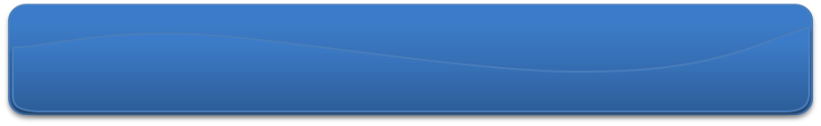 